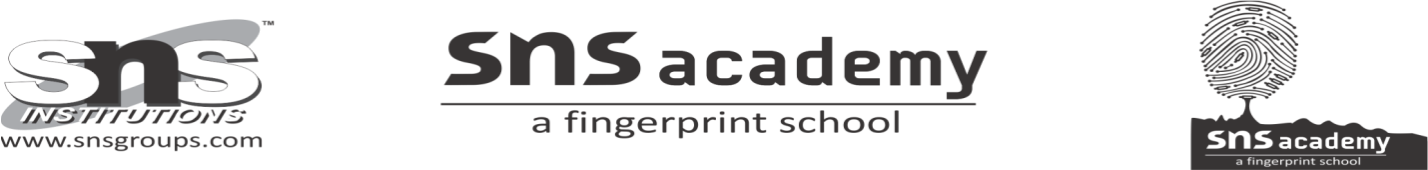 Grade: XI                                              ENGLISH- CYCLE TEST-2                                                                                                                                                                                                                MARKS: 20I Answer the following questions (5x2=10marks)II Complete the following passage with suitable verb forms :(5marks)